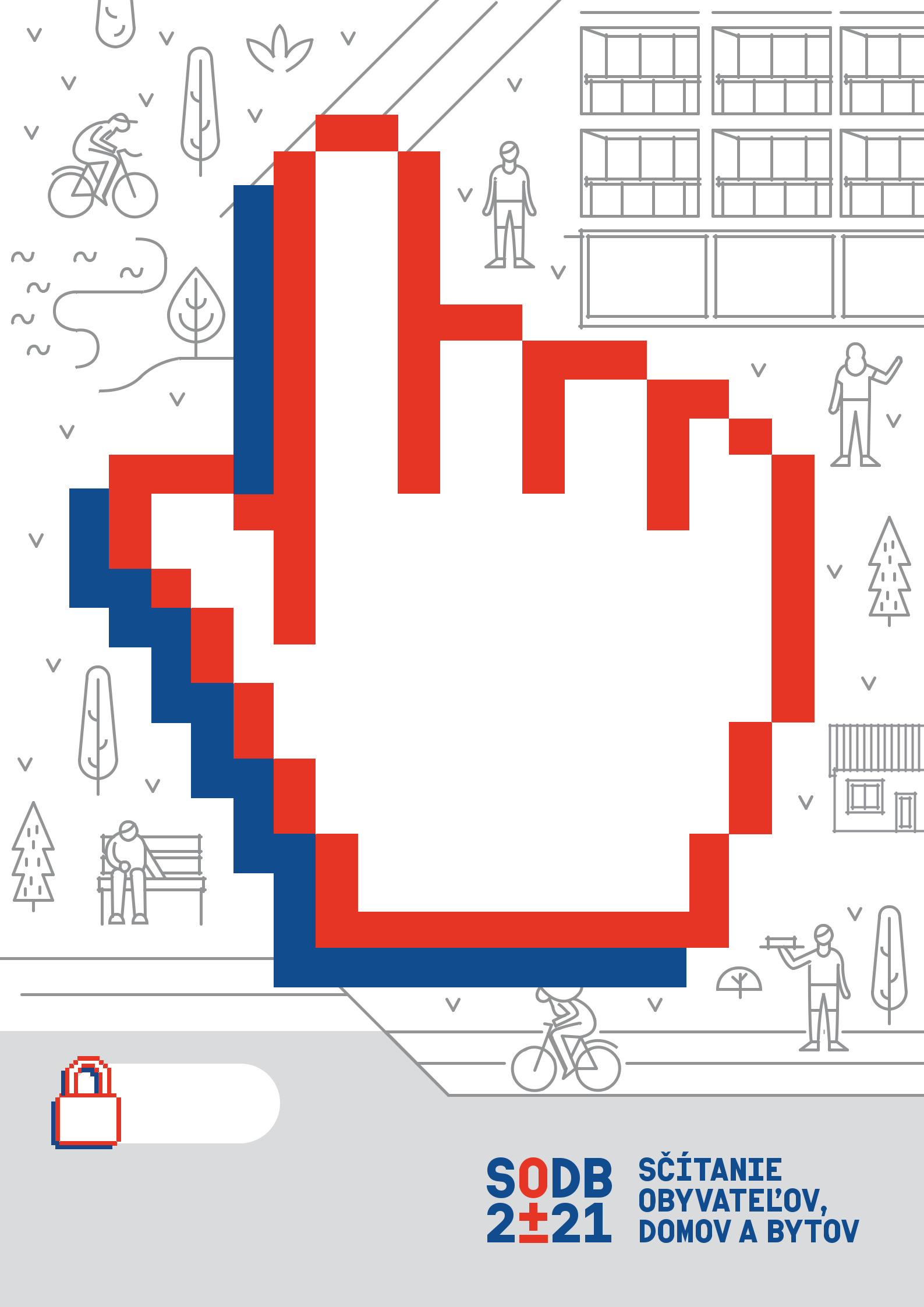 AZ ELSŐTELJESEN ELEKTRONIKUSLAKOSSÁGI,HÁZ- ÉSLAKÁSÖSSZEÍRÁSA 2021. évi lakossági, ház- és lakásösszeírás kizárólag elektronikusan zajlik. Ennek köszönhetően pontosabb, gyorsabb, biztonságosabb és környezetkímélőbb.2021. 2.15. - 3. 31.WWW.SCITANIE.SK